12.5  Problem Solving with the Normal DistributionObjective 1:  Solve applied problems involving normal distributionsThe table below can be used to find the percentile of any data item in a normal distribution.  Convert the data item to a z-score and find the corresponding percentile in the table.TABLE OF Z-SCORES AND PERCENTILESThe table below summarizes methods of finding the percentage of data items in a region of a normal distribution.DETERMINING THE PERCENTAGE OF DATA ITEMS IN A REGIONz-score		Percentilez-score		Percentilez-score		Percentilez-score		Percentile-4.0		0.003-1.0		15.870.0		50.001.1		86.43-3.5		0.02-0.95		17.110.05		51.991.2		88.49-3.0		0.13-0.90		18.410.10		53.981.3		90.32-2.9		0.19-0.85		19.770.15		55.961.4		91.92-2.8		0.26-0.80		21.19 0.20		57.931.5		93.32-2.7 		0.35-0.75		22.660.25		59.871.6		94.52-2.6		0.47-0.70		24.200.30		61.791.7		95.54-2.5		0.62-0.65		25.780.35		63.681.8		96.41-2.4		0.82-0.60		27.430.40		65.541.9		97.13-2.3		1.07-0.55		29.120.45		67.362.0		97.72-2.2		1.39-0.50 		30.850.50		69.152.1		98.21-2.1		1.79-0.45		32.640.55		70.882.2		98.61-2.0		2.28-0.40		34.460.60		72.572.3		98.93-1.9		2.87-0.35		36.320.65		74.222.4		99.18-1.8		3.59-0.30		38.210.70		75.802.5		99.38-1.7		4.46-0.25		40.130.75		77.342.6		99.53-1.6		5.48-0.20		42.070.80		78.812.7		99.65-1.5		6.68-0.15		44.040.85		80.232.8		99.74-1.4		8.08-0.10		46.020.90		81.592.9		99.81-1.3		9.68-0.05		48.010.95		82.893.0		99.87-1.2		11.510.0		50.001.0 		84.133.5		99.98-1.1		13.57No dataNo data4.0 		99.997Information desiredIllustrationProcedure to calculatePercentage of data items less than a given data item which has  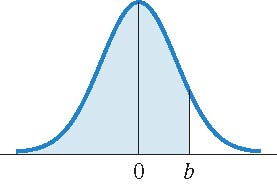 Equal to the table percentile for Percentage of data items greater than a given data item which has 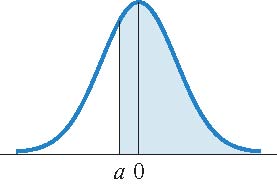 Equal to 100 minus the table percentile for Percentage of data items between two given data items which have  and .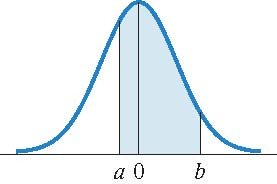 Equal to the table percentile for minus the table percentile for 